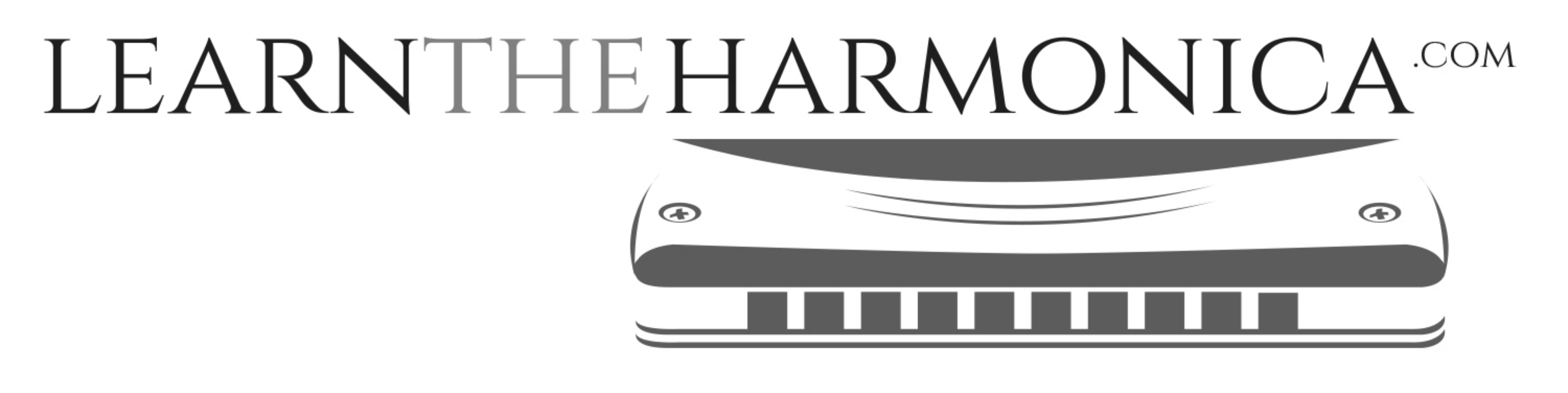 Oh Danny Boy (Traditional)Tabbed for diatonic harmonica by Liam WardSong key: C (C harp in 1st position)-3     4    -4    5    -4    5        -6        6     5    -4    4    -3//Oh, Danny boy, the pipes, the pipes are ca-all-ing   4          5    -5    6     -6        6     5       4       5      -4
From glen to glen, and down the mountain side-3     4     -4          5        -4    5   -6   6    5  -4  4   -3//
The summer's gone, and all the roses fa-a-lling 4      4     -4    5      -5     5   -4    4   -3      4
It's you, it's you must go and I must bide 6      -6     -7     7       -7       -7    -6       6   -6    6    5     4But come ye back when summer's in the me-ea-dow6      -6      -7    7   -7       -7        -6        6        5       -4Or when the valley's hushed and white with snow 6    6    6    8     -8    -8    7    -6    7    6   5    4It's I'll be here in sunshine or in sha-a-dow-3     4    -4    5   -6    6    5    -4    4  -3//  -3   4
Oh, Danny boy, oh Danny boy, I love you so.But when ye come, and all the flowers are dying
If I am dead, as dead I well may be
You'll come and find the place where I am lying
And kneel and say an Ave there for me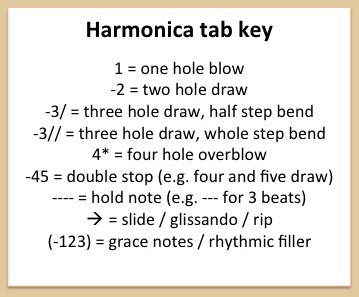 
And I shall hear, though soft you tread above me
And all my grave will warmer, sweeter be
For you will bend and tell me that you love me
And I shall sleep in peace until you come to me.